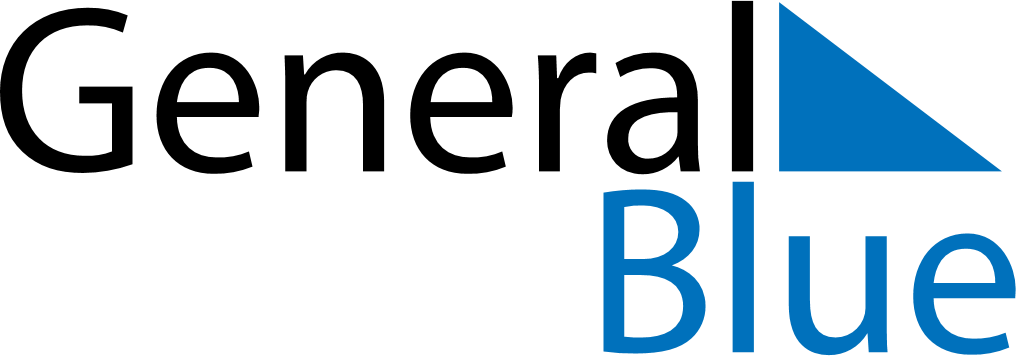 August 2020August 2020August 2020French GuianaFrench GuianaMONTUEWEDTHUFRISATSUN12345678910111213141516Assumption171819202122232425262728293031